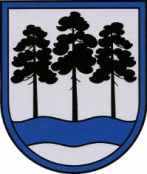 OGRES  NOVADA  PAŠVALDĪBAReģ.Nr.90000024455, Brīvības iela 33, Ogre, Ogres nov., LV-5001tālrunis 65071160, e-pasts: ogredome@ogresnovads.lv, www.ogresnovads.lv PAŠVALDĪBAS DOMES SĒDES PROTOKOLA IZRAKSTS60.Par grozījumiem Ogres novada pašvaldības Ogres centrālās bibliotēkas personāla amatu un amatalgu likmju sarakstāValsts un pašvaldību institūciju amatpersonu un darbinieku atlīdzības likuma 11.panta pirmā daļa noteic, ka pašvaldību amatpersonām (darbiniekiem) mēnešalgu nosaka, ņemot vērā amata vērtību (atbildības līmeni un sarežģītību), kā arī konkrētās amatpersonas (darbinieka) individuālās kvalifikācijas un prasmju novērtējumu, bet šīs mēnešalgas nedrīkst pārsniegt tiešās pārvaldes iestāžu amatpersonām (darbiniekiem), kuri pilda līdzīgas atbildības un sarežģītības amatus, šā likuma 3.pielikumā noteiktās maksimālās mēnešalgas. Ogres novada pašvaldībā (turpmāk – Pašvaldība) ir saņemta Ogres centrālās bibliotēkas 2021.gada 30.augusta vēstule Nr.1-9/31 “Par izmaiņu Ogres novada pašvaldības Ogres Centrālās bibliotēkas štatu sarakstā saskaņošanu” (reģistrēta Pašvaldībā 2021.gada 1.septembrī ar Nr. 2-4.1/3357), kurā lūgts veikt izmaiņas iestādes štatu sarakstā, lai nodrošinātu Info centra darbību, metodisko un konsultatīvo palīdzību Ogres novada publisko bibliotēku un Ogres novada skolu bibliotēku darbiniekiem, sniegtu atbalstu skolu audzēkņiem un citiem bibliotēkas apmeklētājiem.Pašvaldībā ir saņemta Ogres centrālās bibliotēkas 2021.gada 25.novembra vēstule Nr.1-9/38 “Par izmaiņu Ogres novada pašvaldības Ogres Centrālās bibliotēkas amatu nosaukumos saskaņošanu” (reģistrēta Pašvaldībā 2021.gada 26.novembrī ar Nr. 2-4.1/4979), kurā lūgts mainīt iestādes personāla amatu nosaukumus, amata saimes un līmeņus atsevišķiem amatiem, ņemot vērā veicamos amata un darba pienākumus, un  Ogres centrālās bibliotēkas 2021.gada 3.decembra vēstule Nr.1-9/43 “Par izmaiņu Ogres novada pašvaldības Ogres Centrālās bibliotēkas amatu skaitā precizēšanu” (reģistrēta Pašvaldībā 2021.gada 8.decembrī ar Nr. 2-4.1/5235) par bibliotekāra un galvenā bibliogrāfa amata vienību skaita precizēšanu. Noklausoties Ogres novada pašvaldības centrālās administrācijas Personālvadības nodaļas vadītājas Antras Pūgas informāciju un pamatojoties uz likuma “Par pašvaldībām” 21.panta pirmās daļas 13.punktu un Valsts un pašvaldību institūciju amatpersonu un darbinieku atlīdzības likuma 11.panta pirmo daļu,balsojot: ar 20 balsīm "Par" (Andris Krauja, Artūrs Mangulis, Atvars Lakstīgala, Dace Kļaviņa, Dace Māliņa, Dace Nikolaisone, Dainis Širovs, Dzirkstīte Žindiga, Edgars Gribusts, Egils Helmanis, Gints Sīviņš, Ilmārs Zemnieks, Indulis Trapiņš, Jānis Iklāvs, Jānis Kaijaks, Jānis Siliņš, Mariss Martinsons, Pāvels Kotāns, Raivis Ūzuls, Toms Āboltiņš), "Pret" – nav, "Atturas" – nav,Ogres novada pašvaldības dome NOLEMJ:Izdarīt Ogres novada pašvaldības Ogres centrālās bibliotēkas personāla amatu un amatalgu likmju sarakstā (apstiprināts ar Ogres novada pašvaldības domes 2017.gada 1.decembra lēmumu “Par grozījumiem Ogres novada pašvaldības domes  2017.gada 19.janvāra lēmumā “Par Ogres novada pašvaldības iestāžu personāla amatu un amatalgu likmju sarakstu apstiprināšanu” (protokols Nr.1, 6.§) un Ogres centrālās bibliotēkas personāla amatu un amatalgu likmju saraksta apstiprināšanu” (protokols Nr.15, 17.§)) šādus grozījumus:1.1. aizstāt 8.punktā ailē „Vienību skaits” skaitli “9.5” ar skaitli „14”;1.2. aizstāt 9.punktā ailē „Vienību skaits” skaitli “2” ar skaitli „1”;1.3. aizstāt 10.punktā ailē „Vienību skaits” skaitli “2” ar skaitli „1”;1.4. svītrot 12.punktu;	   1.5.  papildināt ar 12.1 punktu šādā redakcijā:1.6. svītrot 15.punktu;1.7. aizstāt 16.punktā ailē „Vienību skaits” skaitli “1” ar skaitli „2”;1.8. aizstāt 17.punktā ailē „Vienību skaits” skaitli “2.3” ar skaitli „0,3”. Noteikt, ka grozījumi Ogres novada pašvaldības Ogres centrālās bibliotēkas personāla amatu un amatalgu likmju sarakstā stājas spēkā 2022.gada 1.janvārī.(Sēdes vadītāja,domes priekšsēdētāja E.Helmaņa paraksts)Ogrē, Brīvības ielā 33Nr.132021. gada 16. decembrī12.1Informācijas tehnoloģiju administrators12522 0219.5II A81093